 I Организационная структура субъекта бюджетной отчетности.Управление благоустройства Администрации города Иванова находится по адресу: 153000, пл. Революции, д. 6, каб. 1203, тел. 32-80-83. Юридический и фактический адрес совпадают. Управление благоустройства Администрации города Иванова состоит на учете в Инспекции Федеральной налоговой службы Российской Федерации по городу Иваново за основным государственным регистрационным номером (ОГРН) 1023700547881, с присвоением индивидуального номера налогоплательщика (ИНН) 3728023270, с кодом причины постановки на учет (КПП) 370201001.Управление благоустройства Администрации города Иванова зарегистрировано в Территориальном органе Пенсионного фонда Российской Федерации в качестве страхователя-организации с присвоением регистрационного номера 047-023-02-0143, в Фонде социального страхования Российской Федерации с присвоением регистрационного номера 3701000673. Учредительный документ – Положение об Управлении благоустройства Администрации города Иванова, утвержденное решением Ивановской городской Думы от 31.05.2006 № 150 (в действующей редакции). Управление благоустройства Администрации города Иванова является юридическим лицом, имеет самостоятельный баланс, в Финансово-казначейском управлении Администрации города Иванова открыты следующие лицевые счета:011.10. 281.1 МП Благоустройство территорий г. Иваново, Организация функционирования автомобильных дорог;011.10.281.2 МП Забота и поддержка, Субсидия организациям, оказывающим услуги по помывке в общественном отделении бань; 011.10.281.3 Управление; 011.10.281.4 МП Благоустройство территорий г. Иваново, АП Содержание территорий общего пользования городских кладбищ;011.10.281.6 МП Благоустройство территорий г. Иваново, АП Наружное освещение; 011.10.281.7 МП Благоустройство территорий г. Иваново, АП Благоустройство ТОП;011.10.281.8 МП Управление муниципальным имуществом, гидротехнические сооружения;011.10.281.9 Наказы депутатам ИОД, дороги;011.10.287.1 МП Благоустройство территорий г. Иванова, Банковское сопровождение контрактов;011.10.287.2 МП Благоустройство территорий г. Иванова, Проведение экспертиз в рамках судебных разбирательств;011.10.287.3 Административные штрафы;011.10.287.4 Управление благоустройства Администрации г. Иванова (наказы депутатам ИОД, содержание автомобильных дорог);011.10.287.5 Субсидии из областного бюджета на ремонт дорог;011.10.287.7 МП Благоустройство территорий г. Иванова, Капремонт и ремонт объектов уличного освещения, замена светильников;011.10.287.8 МП Благоустройство территорий г. Иванова, Субсидии по концессионному соглашению;011.10.287.9 МП Благоустройство территорий г. Иванова, Интеллектуальные транспортные системы;011.10.463.2 Наказы  депутатам ИГД. Благоустройство;011.10.463.3 Наказы депутатам ИГД. Дороги;011.10.463.4 Исполнительные листы;011.10.463.5 МП Благоустройство территорий г. Иванова, Оборудование пешеходных переходов;011.10.463.6 Резервный фонд;011.10.463.7 Благоустройство территории ТОС «Комсомольский»;011.10.463.8 Исполнительные листы;011.10.463.9 Благоустройство территории ТОС «Парковый»;011.10.466.1 МП Благоустройство территорий г. Иванова, Разработка ПСД на устройство уличного освещения;011.466.2 МП Благоустройство территорий  г. Иванова,  Устройство недостающего электроосвещения;011.10.466.3 Наказы избирателей депутатам ИОД;011.10.466.4 МП Благоустройство территорий г. Иванова, интеллектуальные транспортные системы (федеральный бюджет)011.10.466.5 МП Благоустройство территорий г. Иванова, возврат средств в рамках контрольных мероприятий;011.10.466.7 МП Благоустройство территорий г. Иванова. НП «БКАД»  финансовое обеспечение дорожной деятельности городская агломерация;011.10.466.9 Резервный фонд;011.10.478.1 МП Безопасный город, устройство недостающего освещения на а/д общего пользования;011.10.478.2 ТОС «Силикатный»: «Карманный парк «Березнячок»;011.10.478.3 Благоустройство общественных территорий «Зона тихого отдыха на аллее по ул. Мякишева»;011.10.478.4 Благоустройство общественных территорий «Карманный парк «Педагогический»»;011.10.478.5 Устройство  недостающего электроосвещения;011.10.478.6 Организация функционирования автомобильных дорог общего пользования;011.10.478.7 Обеспечение деятельности муниципальных учреждений в сфере дорожного хозяйства и благоустройства.Казначейский счет № 03231643247010003300 открыт в ОТДЕЛЕНИЕ ИВАНОВО БАНКА РОССИИ.Единый казначейский счет № 40102810645370000025 открыт в ОТДЕЛЕНИЕ ИВАНОВО БАНКА РОССИИ//УФК по Ивановской области г. Иваново.011.99.281.0 Средства, поступающие во временное распоряжение. Расчетный счет № 03231643247010003300 открыт в ОТДЕЛЕНИЕ ИВАНОВО БАНКА РОССИИ.В управлении Федерального казначейства по Ивановской области открыт лицевой счет администратора доходов бюджета № 04333016530. Единый казначейский счет (ЕКС): 40102810645370000025Казначейский счет (КС): 03100643000000013300Учреждение наделено правами главного администратора доходов по следующим кодам классификации доходов бюджета города Иванова:803 1 08 07173 01 0000 110 Государственная пошлина за выдачу органом местного самоуправления городского округа специального разрешения на движение по автомобильным дорогам транспортных средств, осуществляющих перевозки опасных, тяжеловесных и (или) крупногабаритных грузов, зачисляемая в бюджеты городских округов;803 1 13 01994 04 0070 130 Прочие доходы от оказания платных услуг (работ) получателями средств бюджетов городских округов(прочие доходы от оказания платных услуг(работ));803 1 13 02994 04 0200 130 Прочие доходы от компенсации затрат бюджетов городских округов (прочие доходы от компенсации затрат);803 1 13 02994 04 0300 130 Прочие доходы от компенсации затрат бюджетов городских округов (доходы бюджета от возврата дебиторской задолженности прошлых лет);803 1 16 07010 04 0000 140 Штрафы, неустойки, пени, уплаченные в случае просрочки исполнения поставщиком (подрядчиком, исполнителем) обязательств, предусмотренных муниципальным контрактом, заключенным муниципальным органом, казенным учреждением городского округа;803 1 16 11064 04 0000 140 Платежи , уплачиваемые в целях возмещения вреда, причиняемого автомобильным дорогам местного значения транспортными средствами, осуществляющими перевозки тяжеловесных и (или) крупногабаритных грузов.803 1 16 10062 04 0000 140 Платежи в целях возмещения убытков, причиненных уклонением от заключения с муниципальным органом городского округа (муниципальным казенным учреждением) муниципального контракта, финансируемого за счет средств муниципального дорожного фонда, а также иные денежные средства, подлежащие зачислению в бюджет городского округа за нарушение законодательства Российской Федерации о контрактной системе в сфере закупок товаров, работ, услуг для обеспечения государственных и муниципальных нужд;803 1 16 10081 04 0000 140 Платежи в целях возмещения ущерба при расторжении муниципального контракта, заключенного с муниципальным органом городского округа (муниципальным казенным учреждением), в связи с односторонним отказом исполнителя (подрядчика) от его исполнения (за исключением муниципального контракта, финансируемого за счет средств муниципального дорожного фонда);803 1 16 10082 04 0000 140 Платежи в целях возмещения ущерба при расторжении муниципального контракта, финансируемого за счет средств муниципального дорожного фонда городского округа, в связи с односторонним отказом исполнителя (подрядчика) от его исполнения;803 1 16 10123 01 0041 140 Доходы от денежных взысканий (штрафов), поступающие в счет погашения задолженности, образовавшейся до 1 января 2020 года, подлежащие зачислению в бюджет муниципального образования по нормативам, действовавшим в 2019 году (доходы бюджетов городских округов за исключением доходов, направляемых на формирование муниципального дорожного фонда);803 1 16 10123 01 0042 140 Доходы от денежных взысканий (штрафов), поступающие в счет погашения задолженности, образовавшейся до 1 января 2020 года, подлежащие зачислению в бюджет муниципального образования по нормативам, действовавшим в 2019 году (доходы, направляемые на формирование муниципального дорожного фонда);803 1 16 11064 01 0000 140 Платежи, уплачиваемые в целях возмещения вреда, причиняемого автомобильным дорогам местного значения транспортными средствами, осуществляющими перевозки тяжеловесных и (или) крупногабаритных грузов;803 1 17 01040 04 0000 180 Невыясненные поступления, зачисляемые в бюджеты городских округов;803 1 17 05040 04 0150 180 Прочие неналоговые доходы бюджетов городских округов (прочие неналоговые доходы бюджета городского округа);803 1 17 15020 04 5103 150 Инициативные платежи, зачисляемые в бюджеты городских округов (благоустройство дворовой территории ТОС «Иваново-Центр» в рамках проекта «Комфортное дворовое пространство» г. Иваново, ул. Б.Хмельницкого, д. №28, 30, 30А и 2 по ул. Футбольная));803 1 17 15020 04 5112 150 Инициативные платежи, зачисляемые в бюджеты городских округов (благоустройство дворовой территории ТОС «Силикатный» в рамках проекта «Карманный парк «Березнячок»» (г. Иваново, переулок Силикатный у д.44,46,53));803 1 17 15020 04 5114 150 Инициативные платежи, зачисляемые в бюджеты городских округов (благоустройство общественной территории в рамках проекта «Зона тихого отдыха на аллее по ул. Мякишева» (г. Иваново, ул.Мякишева));803 1 17 15020 04 5115 150 Инициативные платежи , зачисляемые в бюджеты городских округов (благоустройство общественной территории в рамках проекта «Карманный парк «Педагогический»» (г. Иваново, пер. Педагогический, д.1));803 2 02 20216 04 0000 150 Субсидии бюджетам городских округов на осуществление дорожной деятельности в отношении автомобильных дорог общего пользования, а также капитального ремонта и ремонта дворовых территорий многоквартирных домов, проездов к дворовым территориям многоквартирных домов населенных пунктов;803 2 02 25393 04 0000 150 Межбюджетные трансферты, передаваемые бюджетам городских округов на финансовое обеспечение дорожной деятельности в рамках проекта «Безопасные и качественные автомобильные дороги»;803 2 02 45418 04 0000 150 Межбюджетные трансферты, передаваемые бюджетам городских округов на внедрение интеллектуальных транспортных систем, предусматривающих автоматизацию процессов управления дорожным движением в городских агломерациях, включающих города с населением свыше 300 тысяч человек;803 2 02 49999 04 0000 150 Прочие межбюджетные трансферты, передаваемые бюджетам городских округов;803 2 19 60010 04 0000 150 Возврат прочих остатков субсидий, субвенций и иных межбюджетных трансфертов, имеющих целевое назначение, прошлых лет из бюджетов городских округов.Начальник управления благоустройства Администрации города Иванова – Меньшиков Михаил Владимирович до 17.03.2022, Солодов Михаил Анатольевич с 18.03.2021 Главный бухгалтер управления благоустройства Администрации города Иванова Молькова Ирина Леонидовна с 14.01.2022 по 31.01.2022, Финогенова Анжелика Владимировна с 09.03.2022 по 21.10.2022.Управление благоустройства Администрации города Иванова является муниципальным казенным учреждением и создано для осуществления управленческих функций в сфере благоустройства. Управление наделено правами юридического лица, финансовое обеспечение деятельности которого осуществляется за счет средств бюджета города Иванова на основании бюджетной сметы.Управление находится в прямом подчинении Главы города Иванова и его заместителя, курирующего вопросы благоустройства.Управление имеет печать с изображением герба города Иванова и со своим наименованием, а также иные печати, штампы и бланки, необходимые для осуществления функций управления в установленной сфере деятельности.Управление благоустройства Администрации города Иванова является главным распорядителем и получателем бюджетных средств, главным администратором доходов бюджета.Бухгалтерский учет в Управлении благоустройства Администрации города Иванова осуществляется в соответствии с Федеральным законом «О бухгалтерском учете» № 402-ФЗ от 06.12.2011г. (в действующей редакции), Бюджетным Кодексом РФ, приказами Минфина России, иными нормативно-правовыми актами, регулирующими вопросы бухгалтерского (бюджетного) учета. Бюджетная отчетность составляется в соответствии с положениями Федерального стандарта бухгалтерского учета, приказами Минфина России, иными нормативно-правовыми актами, регулирующими вопросы бухгалтерского (бюджетного) учета. Содержание управления благоустройства Администрации города Иванова осуществляется за счет средств бюджета города Иванова, в пределах ассигнований, утвержденных в бюджете города Иванова.Имущество учреждения является муниципальной собственностью города Иванова и закреплено за ним на праве оперативного управления. Управление благоустройства Администрации города Иванова является учредителем Муниципального бюджетного учреждения «Служба заказчика по содержанию кладбищ» от имени муниципального образования городского округа Иваново. Учреждение создано в соответствии с Постановлением Администрации города Иванова от 16 декабря 2011 года № 2923. Финансовое обеспечение выполнения муниципального задания муниципальным бюджетным учреждением осуществляется в виде предоставления субсидий из бюджета города Иванова на возмещение нормативных затрат, связанных с оказанием муниципальных услуг в соответствии с муниципальным заданием в порядке, установленном муниципальными правовыми актами и в пределах средств, предусмотренных в бюджете города Иванова на выполнение соответствующего муниципального задания главным распорядителем бюджетных средств.Управление благоустройства Администрации города Иванова курирует Муниципальное предприятие «Городской оздоровительный центр» г. Иваново, которое оказывает услуги по помывке населения в общих отделения бань, МУП «Специализированная автобаза жилищного хозяйства города Иванова», которое оказывает услуги по очистке и уборке автомобильных дорог (до 09.11.2022).  10.11.2022 года реорганизовано МУП «Специализированная автобаза жилищного хозяйства города Иванова» путем преобразования в МКУ «Дорожное городское хозяйство». Основной целью деятельности Учреждения является дорожная деятельность в отношении  автомобильных дорог общего пользования местного значения  и элементов обустройства автомобильных дорог в границах городского округа Иваново и другие отдельные вопросы благоустройства на территории городского округа Иваново.Муниципальное казенное учреждение «Дорожное городское хозяйство» образовано 10.11.2022 года путем реорганизации МУП «Специализированная автобаза жилищного хозяйства города Иванова». Основной целью деятельности Учреждения является дорожная деятельность в отношении  автомобильных дорог общего пользования местного значения  и элементов обустройства автомобильных дорог в границах городского округа Иваново и другие отдельные вопросы благоустройства на территории городского округа Иваново. Муниципальное казенное учреждение «Дорожное городское хозяйство» находится по адресу: 153015, пл. Генерала Белова, д. 110,  тел. 23-62-72. Юридический и фактический адрес совпадают.Муниципальное казенное учреждение «Дорожное городское хозяйство» состоит на учете в Инспекции Федеральной налоговой службы Российской Федерации по городу Иваново за основным государственным регистрационным номером (ОГРН) 1223700009796, с присвоением индивидуального номера налогоплательщика (ИНН) 3700000435 с кодом причины постановки на учет (КПП) 370201001.Муниципальное казенное учреждению «Дорожное городское хозяйство» зарегистрировано в Территориальном органе Пенсионного фонда Российской Федерации в качестве страхователя-организации с присвоением регистрационного номера 047-026-097-410, в Фонде социального страхования Российской Федерации с присвоением регистрационного номера 3700008901. Учредительный документ – Устав Муниципального казенного учреждения «Дорожное городское хозяйство», утвержденное приказом управления благоустройства Администрации города Иванова от 01.11.2022 № 01-02-55. Муниципальное казенному учреждению «Дорожное городское хозяйство» является юридическим лицом, имеет самостоятельный баланс, в Финансово-казначейском управлении Администрации города Иванова открыты следующие лицевые счета:011.10.485.1 МКУ «Дорожное городское хозяйство» (обеспечение  деятельности учреждения)011.10.485.2 МКУ «Дорожное городское хозяйство» (погашение кредиторской задолженности).Казначейский счет № 03231643247010003300 открыт в ОТДЕЛЕНИЕ ИВАНОВО БАНКА РОССИИ.Единый казначейский счет № 40102810645370000025 открыт в ОТДЕЛЕНИЕ ИВАНОВО БАНКА РОССИИ//УФК по Ивановской области г. Иваново.В управлении Федерального казначейства по Ивановской области открыт лицевой счет администратора доходов бюджета № 04333206410. Единый казначейский счет (ЕКС): 40102810645370000025Казначейский счет (КС): 03100643000000013300011.99.485.0 Средства, поступающие во временное распоряжение. В управлении Федерального казначейства по Ивановской области открыт лицевой счет администратора доходов бюджета № 04333016530. МКУ наделено правами администратора доходов по следующим кодам классификации доходов бюджета города Иванова:803 1 13 01994 04 0070 130 Прочие доходы от оказания платных услуг (работ) получателями средств бюджетов городских округов (прочие доходы от оказания платных услуг (работ))803 1 13 02064 04 0000 130 Доходы, поступающие в порядке возмещения расходов, понесенных в связи с эксплуатацией имущества городских округов803 1 13 02994 04 0200 130 Прочие доходы от компенсации затрат бюджетов городских округов (прочие доходы от компенсации затрат) Прочие доходы от компенсации затрат бюджетов городских округов (прочие доходы от компенсации затрат) 803 1 13 02994 04 0300 130 Прочие доходы от компенсации затрат бюджетов городских округов (доходы бюджета от возврата дебиторской задолженности прошлых лет)803 1 16 07010 04 0000 140 Штрафы, неустойки, пени, уплаченные в случае просрочки исполнения поставщиком (подрядчиком, исполнителем) обязательств, предусмотренных муниципальным контрактом, заключенным муниципальным органом, казенным учреждением городского округа803 1 17 01040 04 0000 180 Невыясненные поступления, зачисляемые в бюджеты городских округов803 1 17 05040 04 0150 180 Прочие неналоговые доходы бюджетов городских округов (прочие неналоговые доходы бюджета городского округа)Руководитель: Соколов Сергей Александрович.Главный бухгалтер: Леонова Жанна Валерьевна.МКУ имеет печать со своим наименованием, а также иные печати, штампы и бланки, необходимые для осуществления функций управления в установленной сфере деятельности.Муниципальное казенное учреждению «Дорожное городское хозяйство» является получателем бюджетных средств, администратором доходов бюджета.Бюджетная отчетность составляется в соответствии с положениями Федерального стандарта бухгалтерского учета, приказами Минфина России, иными нормативно-правовыми актами, регулирующими вопросы бухгалтерского (бюджетного) учета. Содержание МКУ осуществляется за счет средств бюджета города Иванова, в пределах ассигнований, утвержденных в бюджете города Иванова.Имущество, закрепленное на праве оперативного управления, МКУ является муниципальной собственностью города Иванова.Раздел II  Результаты деятельности субъекта бюджетной отчетности.Управление благоустройства Администрации города Иванова состоит из специалистов общего назначения, 4 отдела: экономический отдел, отдел бухгалтерского учета и правового сопровождения, отдел по благоустройству, административно-техническая инспекция, отдел муниципальных закупок. Основные перечни должностей работников МКУ :Перечень должностей работников МКУ «Дорожное городское хозяйство», относимых к административно-управленческому персоналуПеречень должностей работников МКУ «Дорожное городское хозяйство», относимых к инженерно-техническому персоналуПеречень должностей работников МКУ «Дорожное городское хозяйство», относимых к основному персоналуПеречень должностей работников МКУ «Дорожное городское хозяйство», относимых к вспомогательному персоналуБюджетный учет в Управлении благоустройства Администрации города Иванова и МКУ полностью автоматизирован. Рабочие места сотрудников включают в себя комплект средств вычислительной техники на основе персональных компьютеров со специальным программным обеспечением, позволяющим осуществлять автоматизированную обработку данных. Установлены программа CRIPTO PRO с электронной подписью для работы на единой электронной площадке, программный комплекс «Гранд - Смета», программа электронного документооборота Федерального казначейства (СУФД), программа «Клиент-Банк», программа «УРМ АС Бюджет», ежеквартальное информационное обслуживание по ценообразованию в строительстве по Ивановской области. Для бухгалтерского учета используется программа «1С: Предприятие 8.3. - Бухгалтерский учет (бюджет)», программа «1С: Предприятие - зарплата и кадры», сопровождение которого обеспечивается по договору гражданско-правового характера. Для взаимодействия с Финансово-казначейским управлением и подведомственным учреждением - получателем бюджетных средств используется программный комплекс «Свод Смарт». В целях своевременного и оперативного обмена бюджетной, налоговой и статистической отчетностью с ИФНС России по городу Иванову, с Территориальным органом федеральной службы государственной статистики по Ивановской области управление использует системы «СБИС++ электронная отчетность».Среднесписочная численность работников управления благоустройства Администрации города Иванова на 01.01.2022 года составила 28 человек. По состоянию на 01.01.2022 года вакантными в управлении благоустройства Администрации города Иванова являются начальник отдела бухгалтерского учета и правового сопровождения, главный бухгалтер, бухгалтер. Среднесписочная численность работников МКУ «Дорожное городское хозяйство»  на 01.01.2023 года составила 218 человек.Закупка товаров, работ, услуг для нужд учреждения в 2022 году проводилась с применением норм Федерального закона от 05.04.2013 № 44-ФЗ «О контрактной системе закупок товаров, работ, услуг для обеспечения государственных и муниципальных нужд» в рамках доведенных лимитов бюджетных ассигнований. На приобретение знаков почтовой оплаты управлением благоустройства Администрации города Иванова заключен контракт с ОСП Ивановский почтамт УФПС Ивановской области - Филиал ФГУП «Почта России» на сумму 40 800 руб. 00 коп, на франкирование письменной корреспонденции и услуги почтовой связи с ОСП Ивановский почтамт УФПС Ивановской области - Филиал ФГУП «Почта России» на сумму 30 000 руб. 00 коп.. Для обеспечения управления услугами связи заключены контракты с ПАО «Ростелеком» на сумму 90 000 руб. 00 коп., ООО «Интеркомтел» (Филиалом ООО «МТТКоннект») на сумму 11 288,40 руб. 00 коп.  На заправку картриджей заключен муниципальный контракт с ООО «Алгоритм действий» на сумму 57 264 руб. 00 коп., На сопровождение программного продукта 1С-Предприятие заключен контракт с ИП Салтыкова Валентина Геннадьевна на сумму 76 000 руб. 00 коп., с ООО «Платина» на предоставление неисключительных прав на сумму 19 773 руб. 00 коп. В отчетном периоде проведена ежегодная диспансеризация муниципальных служащих управления благоустройства Администрации города Иванова, для этих целей был заключен договор с ЧУЗ «КБ «РЖД-Медицина» г.Иваново на сумму 66 700 руб. 00 коп. Заключены контракты на услуги по сопровождению, обслуживание оргтехники, установке и настройке ПО на сумму 157 781 руб. 96 коп. На приобретение материальных запасов были заключены муниципальные контракты с ООО Группа компаний «ЮМАКС» на сумму 46 517 руб. 00 коп., ИП Баков В.Ю.на сумму 45 000 руб. 00 коп., ООО «Феникс» на сумму 40 500 руб. 00 коп.,  ООО «МААЛЕКС» на сумму 115 216 руб. 56 коп., ООО «Алгоритм действий» на сумму 4 900 руб. 00 коп., ООО «И-компьютерс» на сумму 5 000 руб. 00 коп. На приобретение неисключительных прав заключены муниципальные контракты с ООО «АртМИ», ООО «НПО Криста», ООО «Кейсистемс-Иваново», ООО «КБ-Ресурс», ООО «ГРАНД-Смета Иваново», ООО «Компания «Тензор», ООО «Вертикаль» на сумму 229 210 руб. 00 коп.  На приобретение основных средств были заключены муниципальные контракты с ООО «И-Компьютерс» на сумму 995 400 руб. 00 коп., с ИП Баков В.Ю. на сумму 89 460 руб. 00 коп., с ООО ИИТ «А-ГРИФ» на сумму 2 180 руб. 00 коп.По МКУ «Дорожное городское хозяйство» услуги связи ООО «Интеркомтел» (Филиал ООО «МТТКоннект») оплачены на сумму 5 800 руб. 00 коп., услуги мобильной связи ПАО «Мегафон» оплачены на сумму 5 139 руб. 16 коп.Услуги холодного водоснабжения и водоотведения АО «Водоканал» оплачены на сумму 65 688 руб. 62 коп. Приобретение электрической энергии (мощности) «Ивановский филиал АО ««ЭнергосбыТ Плюс» оплачены на сумму 499 562 руб. 34 коп.  Повышение квалификации муниципальных служащих осуществляется в плановом режиме в соответствии с действующими нормативными правовыми актами.Раздел III Анализ отчета об исполнении субъекта бюджетной отчетности.Сведения об исполнении текстовых статей закона о бюджете представлены в Таблице № 3.Сведения об исполнении бюджета представлены в форме 0503164.Не исполнение показателей по расходам на исполнение судебных актов, предусматривающих обращение взыскания на средства бюджета города по денежным обязательствам муниципальных казенных учреждений в размере 774 588 руб. 50 коп. ООО «Оптимум» не была оплачена в 2022 году ввиду ограниченного периода времени с момента доведения лимитов бюджетных обязательств на данные цели (23.12.2022) и большим объемом иных расходных обязательств, подлежащих оплате до конца отчетного года. Данная задолженность будет погашена в полном объеме в январе 2023 года.Основная доля доходов управления благоустройства Администрации города Иванова приходится на прочие доходы от оказания платных услуг (работ) получателями средств бюджетов городских округов (доходы от выдачи разрешения (ордера) на производство работ, связанных с нарушением внешнего благоустройства) КБК 803 1 1 301994 04 0060 130 в размере 2 157 833 руб. 00 коп., в соответствии с Решением Ивановской городской Думы от 29.11.2005г. № 649. Поступила государственная пошлина за выдачу органом местного самоуправления городского округа специального разрешения на движение по автомобильным дорогам транспортных средств, осуществляющих перевозки опасных, тяжеловесных и (или) крупногабаритных грузов, зачисляемая в бюджеты городских округов КБК 803 1 08 07173 01 0000 110 в размере 25 600 руб. 00 коп.Поступили прочие доходы от компенсации затрат бюджетов городских округов (прочие доходы от компенсации затрат) КБК 803 1 13 02994 04 0200 130 в размере 15 000 руб. 00 коп. Прочие доходы от компенсации затрат бюджетов городских округов (доходы бюджета от возврата дебиторской задолженности прошлых лет)  КБК 803 1 13 02994 04 0300 130 в размере 2 057 408 руб. 71 коп. Поступили штрафы, неустойки, пени, уплаченные в случае просрочки исполнения поставщиком (подрядчиком, исполнителем) обязательств, предусмотренных муниципальным контрактом, заключенным муниципальным органом, казенным учреждением городского округа КБК 803 1 16 0701004 0000 140 в размере 227 739 руб. 38 коп.Поступили платежи, уплачиваемые в целях возмещения вреда, причиняемого автомобильным дорогам местного значения транспортными средствами, осуществляющими перевозки тяжеловесных и (или) крупногабаритных грузов КБК 803 1 16 11064 01 0000 140 в размере 166 118 руб. 76 коп.Уточнены невыясненные поступления, зачисляемые в бюджеты городских округов КБК 803 1 17 01040 04 0000 180 в размере 15 900 руб. 00 коп., поступившие в 2021г.Поступили инициативные платежи, зачисляемые в бюджеты городских округов (благоустройство территории ТОС «Иваново-Центр» в рамках проекта «Комфортное дворовое пространство» (г. Иваново, ул. Б. Хмельницкого, д. № 28,30,30А и №2 по ул. Футбольная)) КБК 803 1 17 15020 04 5103 150 в размере 63 586 руб. 80 коп.Поступили инициативные платежи, зачисляемые в бюджеты городских округов (благоустройство территории ТОС «Силикатный» в рамках проекта «Карманный парк «Березнячок» (город Иваново, переулок Силикатный у д. 44, 46, 53)) КБК 803 1 17 15020 04 5112 150 в размере 67 894 руб. 10 коп.Поступили инициативные платежи, зачисляемые в бюджеты городских округов (благоустройство общественной территории в рамках проекта «Зона тихого отдыха на аллее по ул.Мякишева» (город Иваново, ул.Мякишева)) КБК 803 1 17 15020 04 5114 150 в размере 57 900 руб. 00 коп.Поступили инициативные платежи, зачисляемые в бюджеты городских округов (благоустройство общественной территории в рамках проекта «Карманный парк «Педагогический» (город Иваново, пер.Педагогический,д.1)) КБК 803 1 17 15020 04 5115 150 в размере 63 304 руб. 52 коп.Поступили субсидии бюджетам городских округов на осуществление дорожной деятельности в отношении автомобильных дорог общего пользования, а также капитального ремонта и ремонта дворовых территорий многоквартирных домов, проездов к дворовым территориям многоквартирных домов населенных пунктов КБК 803 2 02 20216 04 0000 150 в размере 65 641 203 руб. 75 коп.Поступили межбюджетные трансферты, передаваемые бюджетам городских округов на финансовое обеспечение дорожной деятельности в рамках реализации национального проекта «Безопасные и качественные автомобильные дороги» КБК 803 2 02 45393 04 0000 150 в размере 354 202 414 руб. 03 коп.Поступили межбюджетные трансферты, передаваемые бюджетам городских округов на внедрение интеллектуальных транспортных систем, предусматривающих автоматизацию процессов управления дорожным движением в городских агломерациях, включающих города с населением свыше 300 тысяч человек КБК 803 2 02 45418 04 0000 150 в размере 43 956 206 руб. 49 коп.Поступили прочие межбюджетные трансферты, передаваемые бюджетам городских округов КБК 803 2 02 49999 04 0000 150 в размере 66 227 592 руб. 30 коп.Поступили прочие доходы от оказания платных услуг (работ) получателями средств бюджетов городских округов (прочие доходы от оказания платных услуг (работ)) в размере 75 000 руб. 00 коп.Поступили прочие неналоговые доходы бюджетов городских округов (прочие неналоговые доходы бюджета городского округа) КБК 803 1 17 05040 04 0150 180 в размере 174 355 руб. 26 коп.Не исполнение показателей по расходам на уплату исполнительских сборов в связи с неисполнением исполнительных документов в размере 100 000 руб. 00 коп. обусловлено отменой Постановлений об исполнительском сборе в судебном порядке, а также возвратом средств в сумме 50 000 руб. 00 коп. Ленинским РОСП города Иванова УФССП по Ивановской области. По итогам отчетного периода исполнение бюджета управлением благоустройства Администрации города Иванова составило 89,48 % от планируемых показателей, утвержденные бюджетные ассигнования по расходам составили 1 222 459 415 руб. 47 коп., освоено 1 093 824 616 руб. 65 коп.В рамках муниципальной программы «Благоустройство города Иванова» по аналитической подпрограмме «Организация функционирования автомобильных дорог общего назначения» произведены расходы в размере 334 477 153 руб. 29 коп.В рамках муниципальной программы «Благоустройство города Иванова» по аналитической подпрограмме «Организация функционирования автомобильных дорог общего пользования (субсидия бюджетам муниципальных образований Ивановской области на проектирование строительства (реконструкции), капитального ремонта, строительство (реконструкцию), капитальный ремонт, ремонт и содержание автомобильных дорог общего пользования местного значения, в том числе на формирование муниципальных дорожных фондов)» произведены расходы в размере 68 862 697 руб. 77 коп.В рамках основного мероприятия «Проведение экспертиз в рамках судебных разбирательств в целях снижения расходов бюджета города Иванова по исполнительным документам и решениям судов по искам о возмещении ущерба при ДТП, вызванного состоянием дорожной сети г. Иванова, оплата метеорологической информации для работы с судебными, правоохранительными органами и органами прокуратуры» оплачено экспертиз на сумму 112 000 руб. 00 коп.В рамках основного мероприятия «Предоставление субсидии организациям для возмещения расходов на создание, реконструкцию (модернизацию), содержание и использование (эксплуатацию) диспетчерского центра (пункта) по управлению светофорными объектами и технологически связанных с ним светофорных объектов, расположенных на территории города Иванова, по концессионному соглашению» произведены расходы 18 881 496 руб. 85 коп.По аналитической подпрограмме «Наружное освещение» произведены расходы в размере 161 261 665 руб. 11 коп.По аналитической подпрограмме «Благоустройство территорий общего пользования» произведены расходы в размере 45 110 145 руб. 91 коп.В рамках муниципальной программы «Содержание территорий городских кладбищ» произведены расходы в размере 17 231 640 руб. 00 коп.В рамках основного мероприятия «Разработка проектно-сметной документации на устройство недостающего электроосвещения на дорогах общего пользования» произведены расходы в размере 250 000 руб. 00 коп.В рамках основного мероприятия «Устройство недостающего электроосвещения на дорогах общего пользования» произведены расходы в размере 39 613 364 руб. 40 коп.В рамках основного мероприятия «Обеспечение деятельности управления благоустройства Администрации города Иванова» произведены расходы в размере 23 353 296 руб. 15 коп.В рамках специальной подпрограммы «Создание и развитие системы внутриведомственного и межведомственного электронного взаимодействия на муниципальном уровне» основное мероприятие «Создание и развитие системы внутриведомственного и межведомственного электронного взаимодействия на муниципальном уровне» произведены расходы в размере 390 000 руб. 00 коп.В рамках муниципальной программы «Управление муниципальным имуществом» по основному мероприятию «Предоставление субсидии на возмещение затрат по организации безопасности, содержанию, эксплуатации и ремонту гидротехнических сооружений (плотин), находящихся в муниципальной собственности» в размере 6 712 985 руб. 51 коп.В рамках муниципальной программы «Забота и поддержка», субсидия организациям, оказание услуг по помывке» в размере 9 790 736  руб. 81 коп.Произведены расходы по Благоустройству территорий в рамках поддержки местных инициатив на сумму 5 685 849 руб. 81 коп.В рамках Выполнение наказов избирателей депутатам Ивановской городской Думы в рамках 2 535 386 руб. коп.Произведены расходы по аналитической подпрограмме «Административные штрафы» оплачены штрафы в размере 3 100 000 руб. 00 коп.В рамках основного мероприятия «Расходы за счет резервного фонда Администрации города Иваново» произведены расходы в размере 7 755 517 руб. 71 коп.Произведены расходы на исполнение судебных актов, предусматривающих обращение взыскания на средства бюджета города по денежным обязательствам муниципальных казенных учреждений в размере 1 653 874 руб. 86 коп. Оплата исполнительных листов производится в соответствии с частью 5 ст. 242.5 Бюджетного кодекса Российской Федерации. По итогам отчетного периода исполнение бюджета МКУ составило 92,85 % от планируемых показателей, утвержденные бюджетные ассигнования по расходам составили 142 668 328 руб. 86 коп., освоено 132 473 816 руб. 99 коп.В рамках основного мероприятия Обеспечение деятельности муниципального казенного учреждения «Дорожное городское хозяйство» произведены расходы в размере 48 112 930 руб. 75 коп.В рамках основного мероприятия «Погашение кредиторской задолженности и иных неисполненных обязательств, возникших до реорганизации муниципального казенного учреждения «Дорожное городское хозяйство»» произведены расходы 84 360 886 руб. 24 коп. (погашение кредиторской задолженности МУП САЖХ).Аренда за пользование имуществом (спецтехники с экипажем) оплачены ООО «ЭНКИ» на сумму 1 008 919 руб. 14 коп. Услуги по содержанию имущества оплачены ООО «ЭНКИ» (работы по зимнему содержанию в ручную) на сумму 599 691 руб. 60 коп. ИП Балиев Али Султангамидович за работы по шиномонтажу и шиноремонту грузовых, легковых транспортных средств и другой спецтехники оплачены на сумму 54 200 руб. 00 коп. ИП Щегольков Руслан Худаверди Оглы за вывоз снега оплачены услуги на сумму 5 043 951 руб. 00 коп. Заправка и восстановление картриджей ИП Горячев Алексей Геннадьевич оплачены на сумму 20 800 руб. 00 коп. Приобретение неисключительных прав ООО «Компания «Тензор»» оплачено на сумму 3 650 руб. 00 коп.  ООО «Центр мониторинга транспорта» оплачены телематические услуги на сумму 34 400 руб. 00 коп. ООО «Ивпромэнергоремонт»  предоставление услуг контроля воздуха оплачено на сумму 75 600 руб. 00 коп. АО "Водоканал" предоставление услуг химического анализа воды оплачено на сумму  41 093 руб. 16 коп. ООО ТЦ "Ярославльгеомониторинг" услуги по отбору проб воды оплачено на сумму 68 465 руб. 40 коп. Обслуживание и обеспечение бесперебойной работы сервера оплачено Петров Сергей Николаевич на сумму 68 145 руб. 50 коп.  УФК по Ивановской области (филиал ЦЛАТИ по Ивановской области л/с 20336Ц40050) услуги по анализу проб атмосферного воздуха оплачено на сумму 145 860 руб. 00 коп.В отчетном году учреждением МКУ «Дорожное городское хозяйство» оплачена кредиторская задолженность МУП  САЖХ  на сумму 84 360 886 руб. 24 коп.Начисления на выплаты по оплате труда (ПФР, ФФОМС, ФСС) МКУ «Дорожное городское хозяйство» оплачены на сумму 3 031 284 руб. 36 коп.Работы, услуги по содержанию имущества (механизированная уборка, содержание и ремонт остановок, замена остановочных павильонов, установка и замена дорожных знаков, ремонт мостов и путепроводов, зимнее содержание тротуаров вручную, текущий ремонт дорог, содержание и ремонт ливневой канализации, ремонт кровли стен,  услуги шиномонтажа,  заправка и замена картриджей) оплачены на сумму 36 684 503 руб. 32 коп.Прочие работы, услуги (телематические услуги, сопровождение 1С) оплачены на сумму 183 600 руб. 00 коп. Услуги страхования (страховые полисы ОСАГО) оплачены на сумму 710 889 руб. 03 коп. Увеличение стоимости материальных запасов (пескосоленая смесь, щебень, масло,  запасные части к автомобилям, ГСМ, аккумуляторы) оплачены на сумму 41 125  217 руб. 96 коп. Коммунальные услуги (электрическая энергия) оплачены на сумму 409 344 руб. 78 коп.Налоги, пошлины и сборы оплачены на сумму 2 494 983 руб. 30 коп.Штрафы за нарушение законодательства о налогах и сборах, законодательства о страховых взносах оплачены на сумму 72 115 руб. 31 коп.Другие экономические санкции оплачены на сумму 19  818 руб. 72 коп.Иные выплаты текущего характера организациям оплачены на сумму 629 129 руб. 46 коп. Раздел IV Анализ показателей бухгалтерской отчетности субъекта бюджетной отчетностиСведения о движении нефинансовых активов представлены в ф. 0503168.Сведения по дебиторской и кредиторской задолженности представлены в ф. 0503169.Дебиторская задолженность управления:Дебиторская задолженность по состоянию на 01.01.2023 составляет 2 836 958 991 руб. 25 коп. По состоянию на 01.01.2023 года имеется дебиторская задолженность по расчетам по ущербу в размере 1 320 919 руб. 09 коп., в том числе  Тропарево-Никулинское ОСП УФССП России по Москве по исполнительному листу серия ФС № 015236881 ООО «Сигнал-П» в размере 34 457 руб. 61 коп.; задолженность Черемушкинский ОСП УФССП России по Москве по исполнительному листу серия ФС № 022131453 физическое лицо (Майборода Г.Е.) за проведение судебной экспертизы в размере 63 000 руб. 00 коп.,Отражена задолженность по контракту за коммунальные ресурсы в размере 13 341 руб. 32 коп. ООО «Газпром межрегионгаз Иваново», Ивановский филиал АО«Энергосбыт Плюс в размере 1 114 643 руб. 44 коп.,Отражена задолженность по контракту за услуг связи ПАО «Ростелеком»  в размере 2 726 руб. 25 коп., УФПС Ивановской области - Почта России 9 743 руб. 07 коп., Отражена задолженность по исполнительным листам ООО «АВС» + в размере 20 915 руб. 84 коп., отражена задолженность по исполнительному листу МКУ «Дорожное городское хозяйство» в размере 24 700 руб. 00 коп., ООО «Независимая строительная компания» в размере 37 388 руб. 57 коп.Отражена задолженность по штрафам, неустойкам, пени, уплаченные в случае просрочки исполнения поставщиком (подрядчиком, исполнителем) обязательств, предусмотренных муниципальным контрактом, заключенным муниципальным органом, казенным учреждением городского округа в размере 2 501 778 руб. 86 коп. (205.41).В расчетах по выданным авансам отражена предварительная оплата АГУ «Ивгосэкспертиза» за проверку сметной стоимости в размере 121 920 руб. 16 коп. (206.26), АО «Ивгорэлектросеть» за техническое присоединение в размере 487 656 руб. 49 коп. (206.26)., ПАО «Россети Центр и Приволжье» за техническое присоединение в размере 356  643 руб. 95 коп.Отражена переплата по налогам в размере 3 202 руб. 22 коп. (303.06, 303.07, 303.10, 303.12).Отражена дебиторская задолженность по межбюджетным трансфертам в размере 1 963 446 953 руб. 12 коп. (205.51).Дебиторская задолженность МКУ:Дебиторская задолженность по состоянию на 01.01.2023 составляет 4 483 827 руб. 36 коп.Дебиторская задолженность по расчетам по иным доходам (утилизация мусора, услуги по содержанию дорог, услуги содержанию ливневой канализации и промывке коллектора) составляет 2 569 406 руб. 88 коп.Отражена предварительная оплата по транспортным услугам 5 463 руб. 45 коп.Отражена предварительная плата по прочим работам, услугам 772 450 руб. 59 коп.Отражена предварительная оплата по страхованию договора ОСАГО составляет 94 647 руб. 19 коп.Отражены расчеты по приобретению материальных запасов: ГСМ, инвентарь, прочие материальные запасы в размере 617 173 руб. 81 коп. В расчетах по иным доходам отражена задолженность банка КБ Акция в размере 40 569 руб. 91 коп.Отражена переплата по налогам в размере 384 115 руб. 53 коп. (303.06, 303.07, 303.10, 303.12 авансовый платеж по налогу на имущество в размере 369 587 руб.).Кредиторская задолженность управления:Кредиторская задолженность на 01.01.2023 года составляет 998 325 руб. 27 коп. Просроченной кредиторской задолженности на 01.01.2023г. управление благоустройства Администрации города Иванова не имеет.Задолженность за работы по исполнительному листам 774 588 руб. 50 коп. ООО «Оптимум» (302.25).Задолженность по исполнительному листам руб. 211 973,50 коп. ООО «Оптимум», ООО «Авантаж»  (302.97).Задолженность по исполнительному листам руб. 10 785,20 коп. Биганашвили Т.А.Задолженность за работы по ремонту автодорог общего пользования в размере 0 руб. 10 коп. ООО «НСК» (302.25).Задолженность за коммунальные услуги электрическая энергия составляет 1 006 руб. 94 коп. Ивановский филиал АО «ЭнергоСбыт Плюс» (302.23).Задолженность в размере 104 руб. 00 коп. образовалась за счет переплаты по договору пожертвования № 3 от 19.06.2020 по КБК 20704020040000150 (205.55).Задолженность за устройства недостающего освещения в размере 1 руб. 03 коп. Филиал ПАО «Россети Центр»- «Тверь-Энерго».Кредиторская задолженность МКУ:Кредиторская задолженность на 01.01.2023 года составляет 61 125 760 руб. 22 коп. Задолженность по иным доходам в размере  8 623 руб. 00 коп. за услуги по ремонту дорог,Задолженность по заработной плате составляет 16 000 руб. 00 коп.Задолженность за услуги связи составляет  41 235 руб. 34 коп.Задолженность за коммунальные услуги составляет 1 137 398 руб. 41 коп. Задолженность по арендной плате за пользование имуществом составляет 129 191 руб. 56 коп.Задолженность по работам, услугам по содержанию имущества составляет 24 760 558,84 (механизированная уборка тротуаров, уборка снега, работы по профилактике и предупреждению ЧС, техническое обслуживание и ремонт систем, фрезеровка асфальто-бетонного покрытия, очистка тротуаров, содержание ливневой канализации),Задолженность по прочим работам, услугам составляет 1 857 115 руб. 00 коп. (услуги за размещение информации в газете, услуги по обновлению программного обеспечения, услуги по охране),Задолженность по расчетам по страхованию ОСАГО составляет 15 794 руб. 15 коп.Задолженность по расчетам по арендной плате за пользование земельными участками составляет 1 377 167 руб. 17 коп.Задолженность по приобретению основных средств составляет  19 800 руб. 00 коп. (модем, СИП 8 портов),Задолженность по приобретению материальных запасов составляет 25 921 700 руб. 94 коп. (ГСМ, щебень, диски, щетки, битум, песок, аккумуляторные батареи, автомобильные масла),Задолженность по расчетам по другим экономическим санкциям составляет 515 422 руб. 50 коп. Задолженность по расчеты по иным выплатам текущего характера организациям составляет 845 285 руб.74 коп. (задолженность управлению благоустройства Администрации города Иванова).Управление благоустройства Администрации города Иванова и МКУ «Дорожное городское хозяйство» являются бюджетной единицей, к которым относятся органы государственной власти РФ и субъектов РФ, органы местного самоуправления, казенные учреждения, финансируемые из бюджетов всех уровней, государственные и территориальные внебюджетные фонды. Отчетность сформирована по одному сегменту. На отчетную дату на счете 3.201.11 «Денежные средства учреждения на лицевых счетах в органе казначейства» числится остаток средств во временном распоряжении в размере 19  920 762 руб. 37 коп. Сведения о финансовых вложениях получателя бюджетных средств, администратора источников финансирования дефицита бюджета представлены в ф. 0503171. Финансовые вложения отражены «Непроизведенные активы» в размере - 708 705 руб. 12 коп., произведена корректировка расчетов с учреждением муниципальное бюджетное учреждение «Служба заказчика по содержанию кладбищ» разница образовалась в результате уменьшения кадастровой стоимости земельного участка.В соответствии с Постановлением Администрации города Иванова № 2129 от 21.12.2022 «О предоставлении земельного участка в постоянное бессрочное  пользование» Ивановский городской комитет по управлению имуществом передал МКУ «Дорожное городское хозяйство» земельные участки на сумму 65 389 879 руб. 69 коп.В ф. 0503173  с кодом причины 01 Реорганизация, ликвидация изменение типа учреждения отражены данные в связи с реорганизацией МУП САЖХ в МКУ «Дорожное городское хозяйство».В ф. 0503173 с кодом причины 03 Исправление ошибок прошлых лет (код причины 03.1 несвоевременное поступление первичных учетных документов) отражено детское игровое оборудование в сумме 2 265 159 руб. 80 коп., переданное подведомственным учреждениям Администрации города Иванова и Управления жилищно-коммунального хозяйства, а также начисленная амортизация в сумме 930 589 руб. 51 коп.С кодом причины 03 Исправление ошибок прошлых лет (код причины 03.4 ошибки, допущенные при отражении бухгалтерских записей на основании первичного учетного документа (за исключением ошибок в применении счетов бухгалтерского учета) отражена корректировка кредиторской задолженности за 2020 год по счету 302.25. безопасные качественные дороги.  Радел V Прочие вопросы деятельности субъекта бюджетной отчетностиВ отчетном периоде 2022 года деятельность управления благоустройства Администрации города Иванова была направлена на совершенствование мероприятий в области благоустройства, а также работы по направлениям и специализации сотрудников.В целях обеспечения достоверных данных бухгалтерского учета и годовой отчетности согласно приказа от 26.12.2022 № 01-02-73 в период с 26.12.2022 по 30.12.2022 в управлении благоустройства Администрации города Иванова была проведена инвентаризация, по результатам инвентаризации расхождений не выявлено.В МКУ проведена инвентаризация, согласно приказа, от 19.12.2022 № 412 в период с 20.12.2022 по 30.12.2022, по результатам инвентаризации расхождений не выявлено.Информация  о контрольных мероприятиях в управлении благоустройства Администрации города Иванова в отчетном 2022 г.             Контрольно-счетная палата Ивановской области. Контрольное мероприятие «Проверка целевого и законного использования средств иных межбюджетных трансфертов бюджетам городских округов Ивановской области на устройство недостающего электроосвещения на автомобильных дорогах общего пользования местного значения, представленных в 2021 году и за 9 месяцев 2022 бюджету городского округа Иваново». Срок с 01.11.2022 по 22.12.2022. Выявлены нарушения о несоблюдении требований действующего законодательства РФ по определению сметной стоимости работ по устройству недостающего электроосвещения на автомобильных дорогах общего пользования, по соблюдению Порядка применению классификации операции сектора государственного управления, о несоблюдении требований муниципальных правовых актов Администрации города Иванова по установлению в проекте муниципального контракта обязанности Подрядчика по обеспечению доступа на объекты, своевременного включения в состав местной казны города Иванова объектов муниципальной собственности, об оформлении заключений о достоверности определения сметной стоимости работ, принятие локальных актов, по предотвращению нарушений норм Федерального закона №44-ФЗ по проведению претензионной работы и направлению Подрядчику требований за нарушение сроков выполнения работ по Контракту 3189, о своевременности оплаты Подрядчику за выполненные и принятые работы и минимизации рисков по привлечению к ответственности за несвоевременность расчетов, реализации права осуществления оплаты по контракту за вычетом размера неустойки (штрафы, пени), соблюдение сроков приемки сроков выполненных работ, предоставления в УФК Ивановской области информации муниципальных контрактов.Принятые меры по устранению причин и условий бюджетных нарушений:Замечания приняты, будут учтены в дальнейшей работе. По замечаниям, требующим исправление ошибок прошлых лет работа будет проведена в 2023 году.Служба государственного финансового контроля Ивановской области. Контрольное мероприятие «Проверка соблюдения целей, порядка и условий предоставления из бюджета  городского округа Иваново субсидии(й) и (или) субвенции(й) и (или) иного(ых) межбюджетного(ых) трансферта(ов), имеющего(их) целевое назначение». Проверяемый период: с 01.01.2020 по 01.08.2022.           В ходе контрольного мероприятия выявлены следующие нарушения: нарушены условия контрактов № 1778 от 14.08.2020, № 1776 от 17.08.2020, № 1943 от 31.08.2020, № 2870 от 15.12.2020, №1728 от 26.07.2021, № 2382 от 20.09.2021, № 1660 от 12.07.2021, № 440 от 02.04.2021, № 1356 от 03.07.2020, № 1743 от 07.08.2020, № 1755 от 12.08.2020, № 1541 от 20.07.2020, №1756 от 11.08.2020, №2080 от 07.09.2020 о приемке заказчиком работ по актам, не соблюдены сроки и порядок оплаты работ, не направлены требования за просрочку исполнения обязательств, не соблюдены соответствующие условия контрактов, которые провели к дополнительному расходу бюджетных средств.Принятые меры по устранению причин и условий бюджетных нарушений:Замечания приняты, будут учтены в дальнейшей работе. С сотрудниками, допустившими нарушения, проведена разъяснительная работа о недопущении нарушений норм 44-ФЗ и бюджетного законодательства РФ. Направлены  претензии подрядным организациям по выявленным нарушениям, которые  будут впоследствии, по возможности, взысканы.            Сведения о  вложениях в объекты недвижимого имущества, незавершенного строительства представлены в ф. 0503190.Сведения об исполнении судебных решений по денежным обязательствам бюджета представлены в ф. 0503296.             При проверке внутридокументных контрольных соотношений требуются пояснения:- форма 0503169G_БК задолженность по счету 1.205.55 на сумму 104 руб. 00 коп. образовалась за счет переплаты по договору пожертвования № 3 от 19.06.2020 по КБК 20704020040000150.При проверке внутридокументных контрольных соотношений требуются пояснения:- форма 0503130G, форма 0503168G, форма 0503169G_БД, форма 0503169G_БК сумма на начало года не соответствует сумме на конец предыдущего отчетного года данное расхождение объясняется реорганизацией МУП САЖХ в МКУ «Дорожное городское хозяйство» на основании Постановления Администрации города Иванова от 07.07.2022 № 892 «О реорганизации муниципального унитарного предприятия «Специализированная автобаза жилищного хозяйства города Иванова» путем преобразования в муниципальное казенное учреждение «Дорожное городское хозяйство». Увеличение: Основные средства (балансовая стоимость, 010100000): автобусы, автомобили, автокраны, автогрейдеры, администратиыное здание, асфальтоукладчик, бойлеры, бульдозеры, весы автомобильные, ВЛЭПэ, гаражи, склады, завод мобильный асфальтный, катки дорожные самоходные, комплекс для жидкого проивогололедного материалы, колонка топливораздаточная, компьютеры, компрессоры,материальный склад, КДМы, машыны подметально-уборочные, насосные, оборудование быстросьемное, пескоразбрызгиватели, печь для утилизации биоотходов,  погрузчики, полуприцепы, прицепы, сварочные аппараты, сервера, система пожарной сигнализации, склад, снегоочистители, станки, станции компрессорные, станции дизельные, тельферы, трактора, дрезы, фундамент монолитный для мобильного асфальтного завода, щеточное оборудование, эстакады. Всего 299 шт.; Материальные запасы (010500000): Аккумуляторы, аккумуляторные батареи, американки, амортизаторы, антифризы, арматура, баки, бампера, барабаны тормозные, батарейки, бачки расширительные, бензин, бетон тяжелый, битум, блоки, болты, бумага, валы, валенки, ведра, вентеля, вилки, винты, втулки, выключатели, гайки, гвозди, гидрометры, гидроцилиндры, глушители, головки, ГСМ, датчики, диски, жидкости, заглущки, зажимы, замки, знаки, кабеля канаты, канцтовары, картириджи, кирпичи, ключи, колеса, колодки, кольца, наконечники, насосы, плиты, запчасти к авто, сверла, трубы, цети, электродвигатели, эмаль, электроды и т.д. Всего: 84 124,193 ед.; Вложения в нефинансовые активы (010600000): Техническое перевооружениездания котельной; Расходы будущих периодов (040150000): Полисы ОСАГО; Дебиторская задолженность по доходам (020500000, 020900000): Задолженность за оказанные услуги: утилизация мусора, услуги по содержанию дорог, услуги содержанию ливневой канализации и промывке коллектора, обеспечение исполнения муниципальных контрактов, задолженность КБ «Акция», Дебиторская задолженность по выплатам (020600000, 020800000, 030300000): Отражена предварительная оплата по транспортным услугам, по прочим работам, услугам, оплата по страхованию договора ОСАГО, расчеты по приобретению материальных запасов: ГСМ, инвентарь, прочие материальные запасы, переплата по налогам.; Кредиторская задолженность по выплатам (030200000, 020800000, 030402000, 030403000): Задолженность за коммунальные услуги, арендной плате за пользование имуществом, по работам, услугам по содержанию имущества (механизированная уборка тротуаров, уборка снега, работы по профилактике и предупреждению ЧС, техническое обслуживание и ремонт систем, фрезеровка асфальто-бетонного покрытия, очистка тротуаров, содержание ливневой канализации), по прочим работам, услугам составляет (услуги за размещение информации в газете, услуги по обновлению программного обеспечения, услуги по охране), по расчетам по страхованию ОСАГО, по расчетам по арендной плате за пользование земельными участками, по приобретению основных средств (модем, СИП 8 портов), по приобретению материальных запасов составляет (ГСМ, щебень, диски, щетки, битум, песок, аккумуляторные батареи, автомобильные масла), задолженность по расчетам по другим экономическим санкциям, задолженность по расчеты по иным выплатам текущего характера организациям); Расчеты по платежам в бюджеты (030300000): Задолженность по налогам и сборам, госпошлины; Кредиторская задолженность по доходам (020500000, 020900000): Задолженность по иным доходам за услуги по ремонту дорог.В соответствии с пунктом 8 приказа Министерства финансов Российской Федерации от 28.12.2010 № 191н «Об утверждении Инструкции о порядке составления и представления годовой, квартальной и месячной отчетности об исполнении бюджетов бюджетной системы Российской Федерации» (в действующей редакции) в связи с отсутствием числового значения в составе бюджетной отчетности главного распорядителя бюджетных средств не представлены следующие формы отчетности:- Таблица № 6 «Сведения о проведении инвентаризации»;- ф.0503172 «Сведения о государственном (муниципальном) долге, предоставленных бюджетных кредитах»;Данные формы отчетности сформированы в программном комплексе «Свод - Смарт» с указанием отметки (статуса) «показатели отсутствуют». Документ подписан электронной подписью. Дата представления 06.02.2023
Руководитель(Солодов Михаил Анатольевич, Сертификат: #00C45011E573E2EC290F1673CF934F8CD0, Действителен: с 12.04.2022 по 06.07.2023)        ПОЯСНИТЕЛЬНАЯ ЗАПИСКАПОЯСНИТЕЛЬНАЯ ЗАПИСКАПОЯСНИТЕЛЬНАЯ ЗАПИСКАКОДЫФорма по ОКУД05031600503160050316005031600503160                          на   1 января 2023 г. Дата01.01.202301.01.202301.01.202301.01.202301.01.2023Главный распорядитель, распорядитель,Главный распорядитель, распорядитель,Главный распорядитель, распорядитель,Код субъекта бюджетной отчетностиКод субъекта бюджетной отчетностиГРБСполучатель бюджетных средств, главный администратор,   получатель бюджетных средств, главный администратор,   получатель бюджетных средств, главный администратор,   администратор доходов бюджета,администратор доходов бюджета,администратор доходов бюджета,по ОКПОпо ОКПО03323034главный администратор, администратор главный администратор, администратор главный администратор, администратор администратор источников финансированияадминистратор источников финансированияадминистратор источников финансированиядефицита бюджета УПРАВЛЕНИЕ БЛАГОУСТРОЙСТВА АДМИНИСТРАЦИИ ГОРОДА ИВАНОВА         Глава по БК803803803803803Наименование бюджета Наименование бюджета Наименование бюджета (публично-правового образования) Бюджет города Иванова по ОКТМО2470100024701000247010002470100024701000Периодичность:    месячная, квартальная, годоваяПериодичность:    месячная, квартальная, годоваяПериодичность:    месячная, квартальная, годоваяЕдиница измерения: руб.    по ОКЕИ    по ОКЕИ    по ОКЕИ383383№ п/пПодразделениеДолжность работника1.УправлениеДиректорЗаместитель директораЗаместитель директора по производствуЗаместитель директора по экономике и финансамГлавный инженерГлавный бухгалтер2.АдминистрацияЗаведующий канцеляриейСекретарьСпециалист по связям с общественностью1 категории3.Организационно-контрольный отделНачальник организационно-контрольного отделаСпециалист 1 категорииСпециалист по безопасности дорожного движения 1 категорииСпециалист по охране труда 1 категории4.Отдел кадровНачальник отдела кадровВедущий специалистСпециалист5.Финансовый отделЗаместитель главного бухгалтераБухгалтер 1 категории6.Планово-экономический отделНачальник планово-экономического отделаВедущий специалист7.Юридический отделНачальник юридического отделаВедущий юрисконсульт8.Отдел закупокНачальник отдела закупокВедущий специалистСпециалист 1 категории9.Производственно-технический отделНачальник производственно-технического отдела10.Административно-хозяйственный отделНачальник административно-хозяйственного отделаЗаведующий складом11.Отдел главного механикаГлавный механик№ п/пПодразделениеДолжность работника1.АдминистрацияИнженер по охране окружающей среды (эколог) 1 категории2.Навигационно-диспетчерская службаИнженер навигационно-диспетчерской службы 1 категории3.Организационно-контрольный отделИнженер по телекоммуникациям и  гражданской обороне 1 категории4.Производственно-технический отделИнженер 1 категории5.Отдел закупокИнженер по снабжению6.Административно-хозяйственный отделИнженер-энергетик 1 категории7.Отдел главного механикаСтарший механикНачальник гаражаМастер по ремонту транспортаСтарший мастер ремонтных мастерских8.Служба по механизированной уборкеНачальник службы по механизированной уборкеСтарший мастерМастер9.Служба дорожных работНачальник службы дорожных работНачальник асфальтобетонного заводаМастерПроизводитель работ (прораб)10.Участок по эксплуатации ГТСИнженер по эксплуатации ГТС№ п/пПодразделениеПрофессия работника1.Служба по механизированной уборкеВодитель автомобиля 4, 5 разрядаМашинист комбинированной дорожной машины5 разрядаМашинист экскаватора-погрузчика 5 разрядаМашинист погрузочной машины 4 разрядаМашинист автогрейдера 6 разрядаМашинист фронтального погрузчика 5, 6 разрядаТракторист 4 разрядаГрузчикПодсобный рабочий2.Служба дорожных работВодитель автомобиля 4, 5 разрядаМашинист фрезы 5 разрядаМашинист катка 4, 5 разрядаМашинист асфальтоукладчика 6 разрядаДорожный рабочий 2, 3, 4 разряда3.Асфальтобетонный заводМашинист смесителя (оператор) 5 разрядаПомощник машиниста смесителя (оператора)4 разрядаМашинист фронтального погрузчика 5 разряда4.Снежная свалкаМашинист бульдозера 6 разряда5.Участок по эксплуатации ГТСПодсобный рабочий№ п/пПодразделениеПрофессия работника1.Организационно-контрольный отделИнспектор по проведению профилактических осмотров автомототранспортных средств2.Административно-хозяйственный отделКладовщикУборщик производственных  (служебных) помещенийМонтажник санитарно-технических систем и оборудования 5 разрядаЭлектромонтер по ремонту и обслуживанию электрооборудования 4, 5 разрядаПлотник 4 разрядаМашинист по стирке и ремонту спецодеждыСтропальщик 4 разрядаМаляр-штукатур 4 разрядаОператор котельнойРабочий по комплексному обслуживанию зданий и сооруженийЭлектрогазосварщик 4 разрядаСлесарь-ремонтник 5 разрядаПодсобный рабочий3.Отдел главного механикаАккумуляторщик 4 разрядаСлесарь инструментальщик 5 разрядаСлесарь по топливной аппаратуре 5 разрядаСлесарь по ремонту автомобилей, дорожно-строительных машин и тракторов 4, 5, 6 разрядаЭлектрогазосварщик 5 разрядаГрузчикМашинист моечной машиныТокарь 5 разрядаФрезеровщик 5 разрядаВодитель автомобиля 4, 5 разрядаМашинист крана автомобильного 6 разрядаМашинист автовышки 5 разрядаВодитель автобусаКонтролер технического состоянияавтомототранспортных средств4.Асфальтобетонный заводСлесарь по обслуживанию и ремонту оборудования 4 разряда5.Участок по заготовке, хранению и отпуску ПГМНачальник участкаКладовщикОператор заправочной станцииМашинист крана автомобильного 6 разрядаСтропальщик6.Снежная свалкаСторож7.Участок по эксплуатации ГТССлесарь по обслуживанию и ремонту оборудования ГТСВодитель автомобиля 4 разрядаРуководитель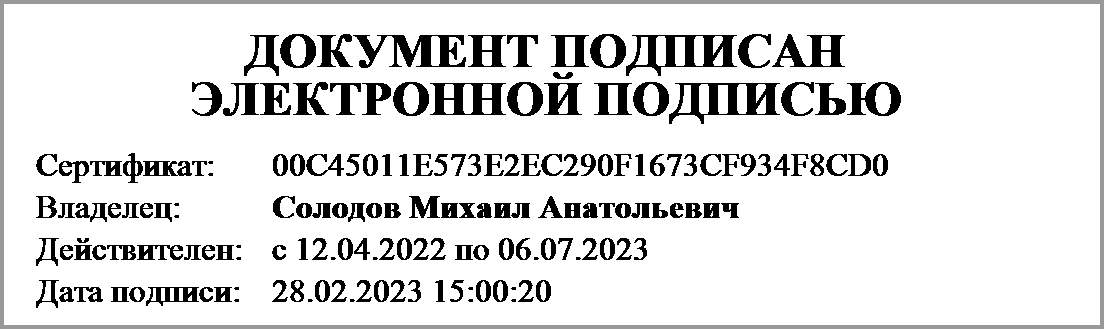 Солодов Михаил Анатольевич(подпись)(расшифровка подписи)Руководитель планово-экономической службы(подпись)(расшифровка подписи)Главный____________________бухгалтер(подпись)(расшифровка подписи)"____"   ____________ 20____г.